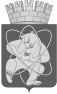 Городской округ«Закрытое административно – территориальное образование  Железногорск Красноярского края»АДМИНИСТРАЦИЯ ЗАТО г. ЖЕЛЕЗНОГОРСКРАСПОРЯЖЕНИЕ     12.05.2022                                                                                                                               № 202 прг. ЖелезногорскО внесении изменений в распоряжение Администрации ЗАТО                                г. Железногорск от 24.09.2021 № 322 пр «Об утверждении плана проведения проверок при осуществлении ведомственного контроля за соблюдением трудового законодательства и иных  нормативных правовых актов, содержащих нормы трудового права, на 2022 год»1. Внести следующие изменения в распоряжение Администрации ЗАТО г. Железногорск от 24.09.2021 № 322 пр «Об утверждении плана проведения проверок при осуществлении ведомственного контроля за соблюдением трудового законодательства и иных  нормативных правовых актов, содержащих нормы трудового права, на 2022 год»: 1.1. Строку № 21 Приложения  № 1 к распоряжению Администрации ЗАТО г. Железногорск от 24.09.2021 № 322 пр исключить.1.2. Строку № 22 считать строкой № 21.2.   Распоряжение вступает в силу с момента его подписания.Глава ЗАТО г. Железногорск И.Г. Куксин